МИНИСТЕРСТВО ПРОСВЕЩЕНИЯ РОССИЙСКОЙ ФЕДЕРАЦИИ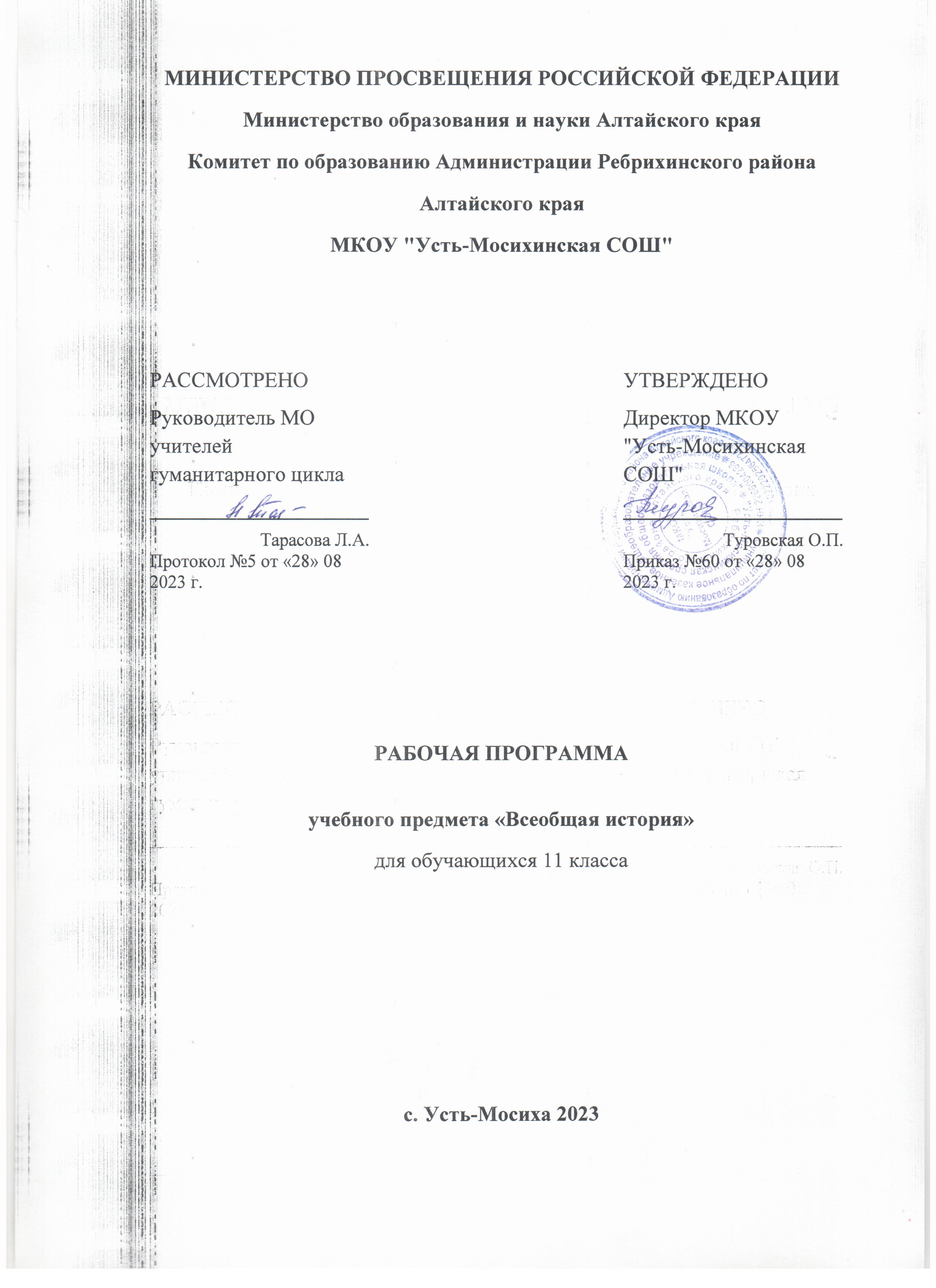 Министерство образования и науки Алтайского края Комитет по образованию Администрации Ребрихинского района Алтайского краяМКОУ "Усть-Мосихинская СОШ"РАБОЧАЯ ПРОГРАММАучебного предмета «Всеобщая история» для обучающихся 11 класса с. Усть-Мосиха 2023Пояснительная записка Нормативная база.Настоящая программа по  «Всеобщей истории» составлена на основе ФГОС среднего (полного) общего образования (базовый  уровень), примерной программы среднего общего образования  и авторской программы Несмелова М. Л. История. Всеобщая история. Новейшая история. Рабочая программа. Методические рекомендации. 10—11 классы : учеб. пособие для общеобразоват. организаций : базовый уровень / М. Л. Несмелова, Е. Г. Середнякова, А. О. Сороко-Цюпа. — М. : Просвещение, 2021..Положения о рабочей программе педагога, утвержденного приказом директора школы № от  Место учебного предмета «История» В учебном плане Предмет «История» на базовом уровне в старшей школе изучается в 10—11 классах. Общее количество времени на два года обучения составляет 56 часов (по 28 часов в 10 и 11 классах). Часы резервного времени, использованы на уроки обобщающего повторения.Планируемые результаты освоения учебного предмета «История. Всеобщая история. Новейшая история» по итогам обучения в 10—11 классах Целью изучения всеобщей истории в 10—11 классах является базовая историческая подготовка и социализация учащихся на основе осмысления исторического опыта человечества эпохи Новейшего времени. Изучаемый исторический период является чрезвычайно важным в процессе становления современной мировой цивилизации. В этот период формируются и развиваются политические, экономические, социальные и духовные ценности, присущие современному миру. Изучение данного исторического периода  способствует самоидентификации учащихся, определению ими своих ценностных ориентиров и приоритетов, активному применению исторических знаний в учебной и социальной деятельности. Личностные результаты изучения курса включают:- осознание и эмоционально положительное принятие своей идентичности как гражданина страны, члена семьи, этнической и религиозной группы, локальной и региональной общности на основе знания истории и основ культурного наследия человечества эпохи Новейшей истории;- освоение гуманистических и демократических традиций и ценностей современного общества, уважение прав и свобод человека через знакомство с политической историей европейских государств и США в ХХ в., процессами развития и трансформации политических идеологий и общественных движений (либерализма, консерватизма, социал-демократии, социализма, национализма), особенностями демократического и тоталитарного политических режимов;- осмысление социально-нравственного опыта предшествующих поколений, способность к определению своей позиции и ответственному поведению в современном обществе путём создания учебных ситуаций ценностного и нравственного выбора (дискуссий и обсуждений) при изучении таких исторических ситуаций, как возникновение и распространение фашизма в Европе, Первая и Вторая мировые войны и т. п.;- развитие эмпатии как осознанного понимания и сопереживания чувствам других, формирование чувства сопричастности к прошлому мировой цивилизации;- понимание культурного многообразия современного мира; -уважение мировоззрения, истории, культуры, религии, традиций и ценностей своего и других народов на основе изучения различных стилевых направлений культуры ХХ в.;- формирование целостного мировоззрения, соответствующего современному уровню развития науки и общественной практики, учитывающего социальное, культурное, языковое, духовное многообразие мира в современную эпоху;- становление смыслообразования, т. е. установление учащимися связи между целью учебной деятельности и её мотивом. Метапредметные результаты изучения курса включают формирование универсальных учебных действий:- формирование межпредметных понятий: факт, система, закономерность, анализ;- владение умениями работать с учебной и внешкольной информацией (анализировать и обобщать факты, составлять простой и развёрнутый планы, тезисы, конспект, формулировать и обосновывать выводы и т. д.), использование современных источников информации, в том числе материалов на электронных носителях, осуществление расширенного поиска информации с использованием ресурсов библиотек и Интернета; -целеполагание, включая постановку новых целей, преобразование практической задачи в познавательную, самостоятельный анализ условий достижения цели на основе учёта выделенных учителем ориентиров действия в новом учебном материале, планирование путей достижения цели;- организация и планирование учебного сотрудничества с учителем и одноклассниками, определение целей и функций участников, способов взаимодействия;- работа в группе, предполагающая установление эффективного сотрудничества и продуктивной кооперации;- интеграция в группу сверстников и построение продуктивного взаимодействия как с ровесниками, так и со старшими по возрасту;- формулирование собственной позиции, её аргументация и координирование с позициями партнёров при выработке общего решения;- спор и отстаивание своей позиции невраждебным для оппонентов образом;- учёт разных мнений и стремление к координации различных позиций в сотрудничестве; -установление и сравнение различных точек зрения перед выбором и принятием решения; умение задавать вопросы, необходимые для организации собственной деятельности и сотрудничества с партнёром;- адекватное использование речевых средств для решения различных коммуникативных задач, владение устной и письменной речью;- построение монологического контекстного высказывания;- владение основами коммуникативной рефлексии; реализация проектно-исследовательской деятельности;- выдвижение гипотезы о связях и закономерностях событий, процессов, объектов, проведение исследования её объективности (под руководством учителя);- формулирование умозаключений и выводов на основе аргументации;- создание и преобразование моделей и схем для решения задач, перевод сложной информации из графического представления в текстовое и наоборот;- определение понятий, их обобщение — осуществление логической операции перехода от видовых признаков к родовому понятию, от понятия с меньшим объёмом к понятию с бо«льшим объёмом;-построение логического рассуждения и установление причинно-следственных связей;- сравнение, сериация и классификация, самостоятельный выбор оснований и критериев для указанных логических операций;- классификация на основе дихотомического (раздвоенного) деления; -объяснение явлений, процессов, связей и отношений, выявляемых в ходе исследования; структурирование текста: умение выделять в нём главную идею, определять основное и второстепенное, выстраивать последовательность описываемых событий.  Предметные результаты изучения курса включают: целостные представления об историческом пути народов и государств мира в Новейшее время, понимание основ формирования постиндустриального (информационного) общества;- исторические знания о территории государств мира и об их границах, об их изменениях на протяжении ХХ в., использование исторической карты для анализа и описания исторических процессов; -знания о социально-политическом устройстве крупнейших государств и регионов в ХХ в.;- знание основных идеологий XX в. (консерваторы, либералы, демократы, социалисты, коммунисты, националисты), их отличительных черт и особенностей, роли идеологий в политической жизни государств, в борьбе за права и свободы граждан;- понимание процессов индустриализации, монополизации, миграции населения, урбанизации, происходящих в экономике стран Европы, США, Латинской Америки, Азии и Африки в ХХ в.;- представления о достижениях в культуре европейских стран и США в ХХ в., понимание многообразия и разнообразия культурных достижений, причин формирования массовой культуры;- уважение к мировому культурному наследию, готовность применять исторические знания для выявления и сохранения исторических и культурных памятников мира;- установление синхронистических связей истории стран Европы, Америки и Азии с историей России;- способность применять понятийный аппарат исторического знания и приёмы исторического анализа для раскрытия сущности и значения событий и явлений Новейшего времени, их связи с современностью;- владение умениями получать и систематизировать информацию из различных исторических и современных источников, в т числе СМИ, раскрывая её социальную принадлежность и познавательную ценность; расширение опыта оценочной деятельности на основе осмысления жизни и деятельности личностей, общественных групп и народов, а также переломных периодов всеобщей истории ХХ в.; -определение собственного отношения к дискуссионным проблемам (колониализм, всеобщее избирательное право и т. п.) всеобщей истории ХХ в., аргументация своей позиции.Критерии оценивания:Критерии оценки устного ответа: глубокий, с привлечением дополнительного материала и проявлением гибкости мышления ответ ученика оценивается пятью баллами; твердое знание материала в пределах программных требований - четырьмя; неуверенное знание, с несущественными ошибками и отсутствием самостоятельности суждений оценивается – тремя баллами; наличие в ответе школьника грубых ошибок, проявление непонимания сути, не владение навыком оценивается отрицательно, отметкой «2»;отсутствие знаний, умений, навыков и элементарного прилежания влечет за собой единицу (используется очень редко).Критерии оценки работы на уроке: активное участие учащегося в процессе урока и безошибочное выполнение заданий оценивается пятью баллами; активное участие в процессе урока с допущением каких-либо ошибок в процессе выполнения задания - четырьмя; неуверенное участие в процессе урока и отсутствие самостоятельной активности – тремя баллами;полное отсутствие активности - отметка «2»;Критерии оценки тестового задания: 75-100% - отлично «5»; 60-74% - хорошо «4» 50-59% - удовлетворительно «3»;менее 50% - неудовлетворительно «2»;Критерии оценки сообщения или проекта: глубокий, самостоятельный, с привлечением дополнительного материала и проявлением гибкости мышления ответ ученика, оценивается пятью баллами; привлечение дополнительного материала, неуверенный ответ - четырьмя; выполнена работа в письменном виде, отсутствие ответа, при этом ответы на дополнительные вопросы – тремя баллами;полное отсутствие работы - отметка «2»;Критерии выведения четвертных и годовых оценок:Отметка «5» выводится при выполнении следующих требований:- активная и правильная работа учащегося на уроке;- выполнение дополнительных заданий в виде сообщений и проектов- высокий уровень знания базового материала;Отметка «4» выводится при выполнении следующих требований:- активная, но иногда с ошибками работа учащегося на уроке;- выполнение дополнительных заданий по желанию;- высокий уровень знания базового материала;Отметка «3» выводится при выполнении следующих требований:- отсутствие самостоятельной активности на уроке;- отсутствие выполнения дополнительных заданий;- низкий уровень знания базового материала.Общая характеристика учебного предмета Учебный предмет «История» в старшей школе базируется на современных подходах к изучению закономерностей истории Новейшего времени, региональных культурно-цивилизационных особенностей, этапов развития индустриального общества, постиндустриального (информационного) общества, процессов модернизации, глобализации и др. Программа позволяет полнее использовать потенциальные возможности текста учебника, его иллюстраций и методического аппарата. Активность учащегося признаётся основой достижения развивающих целей образования — знания не передаются в готовом виде, а добываются самими обучающимися в процессе познавательной деятельности. В связи с этим меняется и взаимодействие ученика с учителем и одноклассниками — оно принимает характер сотрудничества. На уроках используются разнообразные задания (сравнение, классификация, оценивание исторических событий и явлений, организация групповой работы на уроке и во внеурочное время, задания для проектной и исследовательской деятельности, рефлексивные задания), направленные на формирование УУД и специально-предметных действий. Интерактивные приёмы обучения (синквейн, SWOT-анализ, фишбоун, ПОПС-формула, RAFT-технология, «обмен знаниями», «Займи позицию», аргументированное эссе, кластер и др.) также способствуют эффективной реализации требований ФГОС среднего общего образования к результатам обучения в старшей школе. Используются различные варианты и формы проведения уроков, что позволяет  сделать учебное занятие личностно ориентированным. Даются задания, расширяющие кругозор учащихся за счёт использования дополнительных источников информации, в том числе Интернета, ориентирующие учеников на актуальность и значимость изучаемого исторического материала для их жизни в современном мире. Отдельные формы уроков предполагают опережающие домашние задания. Личностные, метапредметные, предметные результаты освоения учебного предмета Личностные результаты должны отражать:- российскую гражданскую идентичность, патриотизм, уважение к своему народу, чувства ответственности перед Родиной, гордости за свой край, свою Родину, прошлое и настоящее многонационального народа России, уважение государственных символов (герб, флаг, гимн);- гражданскую позицию как активного и ответственного члена российского общества, осознающего свои конституционные права и обязанности, уважающего закон и правопорядок, обладающего чувством собственного достоинства, осознанно принимающего традиционные национальные и общечеловеческие гуманистические и демократические ценности; готовность к служению Отечеству, его защите;- сформированность мировоззрения, соответствующего современному уровню развития науки и общественной практики, основанного на диалоге культур, а также различных форм общественного сознания, осознание своего места в поликультурном мире -сформированность основ саморазвития и самовоспитания в соответствии с общечеловеческими ценностями и идеалами гражданского общества;- готовность и способность к самостоятельной, творческой и ответственной деятельности;- толерантное сознание и поведение в поликультурном мире, готовность и способность вести диалог с другими людьми, достигать в нём взаимопонимания, находить общие цели и сотрудничать для их достижения навыки сотрудничества со сверстниками, детьми младшего возраста, взрослыми в образовательной, общественно полезной, учебно-исследовательской, проектной и других видах деятельности; -нравственное сознание и поведение на основе усвоения общечеловеческих ценностей. Метапредметные результаты должны отражать:-умение самостоятельно определять цели деятельности и составлять планы деятельности; самостоятельно осуществлять, контролировать и корректировать деятельность; использовать все возможные ресурсы для достижения поставленных целей и реализации планов деятельности;- выбирать успешные стратегии в различных ситуациях; умение продуктивно общаться и взаимодействовать в процессе совместной деятельности, учитывать позиции других участников деятельности, эффективно разрешать конфликты;- владение навыками познавательной, учебно-исследовательской и проектной деятельности, навыками разрешения проблем;- способность и готовность к самостоятельному поиску методов решения практических задач, применению различных методов познания;- готовность и способность к самостоятельной информационно-познавательной деятельности, включая умение ориентироваться в различных источниках информации, критически оценивать и интерпретировать информацию, получаемую из различных источников;- умение использовать средства информационных и коммуникационных технологий в решении когнитивных, коммуникативных и организационных задач с соблюдением требований эргономики, техники безопасности, гигиены, ресурсосбережения, правовых и этических норм, норм информационной безопасности;- умение определять назначение и функции различных социальных институтов;- умение самостоятельно оценивать и принимать решения, определяющие стратегию поведения, с учётом гражданских и нравственных ценностей.  Предметные результаты должны отражать: -сформированность представлений о современной исторической науке, её специфике, методах исторического познания и роли в решении задач прогрессивного развития России в глобальном мире;- владение комплексом знаний об истории России и человечества в целом, представлениями об общем и особенном в мировом историческом процессе;- сформированность умений применять исторические знания в профессиональной и общественной деятельности, поликультурном общении; владение навыками проектной деятельности и исторической реконструкции с привлечением различных источников;- сформированность умений вести диалог, обосновывать свою точку зрения в дискуссии по исторической тематикеСодержание учебного предмета «История. Всеобщая история. Новейшая история» в 11 классе Глава I. Послевоенный мир. Международные отношения, политическое и экономическое развитие стран Европы и Северной Америки Начало «холодной войны». Международные отношения в 1945 — первой половине 1950-х гг. Предпосылки превращения послевоенного мира в двухполюсный (биполярный). Причины и главные черты «холодной войны». Идеологическое противостояние. Маккартизм — «охота на ведьм» в США. «Железный занавес» как символ раскола Европы и мира на две противоборствующие общественно-политические системы. Гонка вооружений и создание военно-политических блоков как проявление соперничества двух сверхдержав — СССР и США. Ядерное оружие — равновесие страха и сдерживающий фактор от прямого военного столкновения. Гражданская война в Греции. Доктрина Трумэна. План Маршалла. План Шумана. Начало западноевропейской интеграции. Раскол Германии. Образование ФРГ и ГДР. Берлинский кризис 1948—1949 гг. Образование НАТО. Установление коммунистических режимов в Восточной Европе. Страны народной демократии. Создание Коминформа, Совета экономической взаимопомощи, Организации Варшавского договора. Раскол мира и Европы как главный признак «холодной войны». Международные отношения в 1950—1980-е гг. Международные отношения в условиях двухполюсного (биполярного) мира. Две тенденции в развитии международных отношений: противостояние и стремление к разрядке международной напряжённости. Ослабление международной напряжённости после смерти И. Сталина. Нормализация советско-югославских отношений. Принцип «мирного сосуществования». Суэцкий кризис 1956 г. Доктрина Эйзенхауэра. Возобновление противостояния двух сверхдержав. Берлинский кризис 1958—1961 гг. Карибский кризис 1962 г. Война во Вьетнаме. Гонка вооружений и проблема разоружения. Договор о запрещении ядерных испытаний в трёх средах. Достижение Советским Союзом паритета — равенства в ядерных боезарядах с США. Начало разрядки международной напряжённости в начале 1970-х гг. Соглашение об ограничении стратегических наступательных вооружений (ОСВ—1) и Договор о противоракетной обороне (ПРО). «Новая восточная политика» ФРГ. Хельсинкский акт 1975 г. Ракетный кризис в Европе. Ввод советских войск в Афганистан. Локальные и региональные конфликты, гражданские войны. Обострение международной обстановки в конце 1970-х — начале 1980-х гг. Перестройка и гласность в СССР. «Новое политическое мышление» М. С. Горбачёва. Возобновление советско-американского диалога. Соглашение о ликвидации ракет средней и меньшей дальности 1987 г. 17 Завершение эпохи индустриального общества. 1945—1970-е гг. «Общество потребления». Факторы, обусловившие экономический подъём в странах Запада в 1950—1970-е гг. Стабилизация международной валютной системы. Бреттон-Вудские соглашения. Либерализация мировой торговли. Создание ГАТТ, затем ВТО. Экономическая интеграция в Западной Европе и Северной Америке: общее и особенное. Европейское экономическое сообщество (ЕЭС). Смешанная экономика как сочетание государственной собственности и регулирования с поощрением частнопредпринимательской инициативы. Неокейнсианство как политика поощрения спроса — массовому производству должно соответствовать массовое потребление. Государство благосостояния, его основные характеристики. «Общество потребления». Противоречия экстенсивного типа производства. Завершающая фаза зрелого индустриального общества, её атрибуты и символы. Особенности государства благосостояния в развитых странах мира. Кризисы 1970—1980-х гг. Становление постиндустриального информационного общества. Причины и сущность экономических кризисов 1974—1975 и 1980—1982 гг. Предпосылки перехода к постиндустриальному информационному обществу. Перегруженность государства социальными обязательствами. Кризис растущего вширь и требовавшего всё новых ресурсов индустриального типа развития. Третья промышленно-технологическая революция. Главные черты постиндустриального общества. Изменения в структуре занятости. Информация и знания как важнейшие факторы производства. Роль науки и образования в информационном обществе. Общество знаний. Экономика инноваций. Формирование новых ценностей. Индивидуализация производства, потребления, труда. Переход к демократическим формам правления как вектор исторического развития постиндустриального общества. Волна демократизации в мире с 1970-х гг. Переход к демократии Португалии, Греции, Испании. Уход с политической сцены диктаторов в Латинской Америке. Свободные выборы в ряде стран Азии и Африки. Переход к демократии бывших социалистических стран в результат краха социализма как общественно-политической системы в результате революций 1989— 1991 гг. Экономическая и социальная политика. Неоконсервативный поворот. Политика «третьего пути». Три этапа в экономической и социальной политике стран Запада после Второй мировой войны: формирование государства благосостояния с широкими социальными гарантиями и вмешательством государства в экономику, неоконсервативный поворот с опорой на развитие частной инициативы рынка, политика «третьего пути» с отказом от крайностей первых двух подходов. Основания неконсервативного поворота: идеи самоорганизации рынка, монетаризм, теория предложения. Главные направления политики неоконсерваторов: приватизация, сокращение госрасхо- 18 дов, снижение налогов, поощрение предпринимательства, открытие экономики мировому рынку. Итоги неконсервативного поворота: бурное развитие новейших технологий информационного общества, формирование постиндустриальной экономики, ускорение процесса глобализации. Основания политики «третьего пути»: идеи социальной ответственности гражданского общества и государства перед малоимущими при поддержке частнопредпринимательской инициативы. Главные направления политики «третьего пути»: вложения в человеческий капитал (социальное обеспечение, образование, здравоохранение, наука). Итоги политики «третьего пути»: улучшение качества жизни, рост гражданской активности, сглаживание неравенства и контрастов богатства и бедности. Политическая борьба. Гражданское общество. Социальные движения. Изменения в партийно-политической расстановке сил в странах Запада во второй половине ХХ — начале XXI в. Появление в лагере консервативных сил христианско-демократических партий. Увеличение влияния социал-демократов и переход их на платформу умеренного реформизма. Социалистический интернационал. Прогрессивный альянс. Политический спектр. Мировоззренческие основы главных политических идеологий: консерватизма, либерализма, социализма. Подъём и крах коммунистических партий. Праворадикальные и экстремистские организации. Национализм. Гражданское общество в период индустриального развития. Рабочее движение. Антивоенное движение. Феминистское движение. Движение за права человека. Всеобщая декларация прав человека (1948). Причины появления новых социальных движений и расширения влияния гражданского общества во второй половине ХХ — начале ХХI в. Изменение роли гражданского общества в 1960-е гг. Новые левые. Хиппи. Движение за гражданские права. Май 1968 г. Движения гражданских инициатив. Группы взаимопомощи. Волонтёры. Экологическое движение. Национальные, культурные, этнические и лингвистические движения. Соединённые Штаты Америки. Предпосылки превращения США в центр мировой политики после окончания Второй мировой войны. Принципы внутренней и внешней политики США в 1945— 2010-е гг. Отражение в политической истории США общих тенденций развития ведущих стран Запада. Демократы и республиканцы у власти. США — единственная сверхдержава в конце ХХ — начале XXI в. США в период администраций Д. Эйзенхауэра, Дж. Кеннеди, Л. Джонсона, Р. Никсона, Р. Рейгана, Б. Клинтона, Дж. Бушамладшего, Б. Обамы, Д. Трампа. Великобритания. «Политический маятник»: лейбористы и консерваторы у власти. Социально-экономическое развитие Великобритании. М. Тэтчер — «консервативная революция». Э. Блэр — политика «третьего пути». Эволюция лейбористской партии. Северная Ирландия на пути к урегулированию. Расширение самоуправле- 19 ния — «деволюция». Конституционная реформа. Выход из Евросоюза. Великобритания в период правления М. Тэтчер, Э. Блэра, Д. Кэмерона, Т. Мей. Франция. Социально-экономическая и политическая история Франции во второй половине ХХ — начале ХХI в. Идея «величия Франции» де Голля и её реализация. Социальные волнения 1968 г. и отставка генерала. Либеральный курс В. Жискар д’Эстена. Попытка «левого эксперимента» в начале 1980-х гг. Практика сосуществования левых и правых сил у власти. Париж — инициатор европейской интеграции. Франция в период президентства Ш. де Голля, Ф. Миттерана, Ж. Ширака, Н. Саркози, Ф. Олланда, Э. Макрона. Германия. Три периода истории Германии во второй половине ХХ — начале XXI в.: оккупационный режим (1945—1949), сосуществование ФРГ и ГДР (1949—1990-е гг.), объединённая Германия (ФРГ с 1990 г.). Историческое соревнование двух социально-экономических и политических систем в лице двух германских государств и его итоги. «Социальное рыночное хозяйство» в ФРГ и создание основ тоталитарного социализма в ГДР. Падение Берлинской стены. Объединение Германии. Правление К. Аденауэра, Г. Коля, Г. Шредера, А. Меркель. Италия. Итальянское «экономическое чудо». Политическая нестабильность. Убийство А. Моро. Мафия и коррупция. Операция «чистые руки». Развал партийной системы и формирование двух блоков: правых и левых сил. Особенности социально-экономического развития Италии. «Богатый» Север и «бедный» Юг. Правительство С. Берлускони. Преобразования и революции в странах Центральной и Восточной Европы. Общее и особенное в строительстве социализма. Утверждение основ тоталитарного социализма, нарастание кризисных явлений в экономике и социальной сфере. Политические кризисы в Восточной Германии (1953), в Польше (1956), народное восстание в Венгрии в 1956 г., «Пражская весна» в Чехословакии в 1968 г. Неудавшиеся попытки реформ. Революции 1989—1991 гг. «Шоковая терапия». Основные направления преобразований в бывших странах социалистического лагеря, их итоги на рубеже ХХ— ХХI вв. Вступление в НАТО и Европейский союз. Глава II. Пути развития стран Азии, Африки, Латинской Америки Страны Азии и Африки. Деколонизация и выбор путей развития. Этапы деколонизации. Культурно-цивилизационные особенности развития конфуцианско-буддистского региона, индо-буддийско мусульманского региона и арабо-мусульманского региона. Проблема сочетания модернизации и традиций. Азиатско-Тихоокеанской регион. Восточноазиатские «тигры» и «драконы». «Конфуцианский капитализм». Индокитай. Мусульманский мир. Классификация групп 20 государств. Политическое развитие стран Тропической и Южной Африки. Мусульманские страны. Турция. Иран. Египет. Индонезия. Основные модели взаимодействия внешних влияний и традиций в мусульманском мире. Роль военных в историческом развитии Турции. «Белая революция» и исламская революция в Иране. Этапы развития истории Египта. Демократия и умеренный ислам в Индонезии. Китай. Индия. Гражданская война в Китае 1946—1949 гг. и её итоги. Выбор путей развития. «Большой скачок» 1958—1962 гг. Реализация коммунистической утопии и её результаты. Мао Цзэдун. Культурная революция 1966—1976 гг. Начало реформ Дэн Сяопина в Китае в 1978 г. Подавление выступлений на Тяньаньмэнь в 1989 г. Особенности китайской модели. Китай — первая экономика мира. Традиции и модернизация Китая. Проблемы индустриального развития Индии в послевоенные десятилетия. Дж. Неру. Роль партии Индийский национальный конгресс в истории страны. Реформы М. Сингха и их результаты. «Политический маятник». Модернизация и роль традиций в Индии. Япония. Новые индустриальные страны. Японское послевоенное «экономическое чудо». Роль традиций в экономическом рывке Японии. Преимущества, которые стали тормозом в развитии страны. Реформы Д. Коидзуми и их результаты. Тема Курильских островов в политике Японии. «Экономическое чудо» в странах Восточной Азии. Роль внешних факторов и традиций в развитии Новых индустриальных стран. Переход от авторитарных режимов к демократии. Особенности развития Южной Кореи. Латинская Америка. Цивилизационные особенности стран Латинской Америки. Особенности индустриализации. Варианты модернизации. Национал-реформистские и левонационалистические политические силы. Реформы и революции как путь решения исторических задач в регионе. Демократизация в латиноамериканских странах — тенденция в конце ХХ — начале ХХI в. Левый поворот. Аргентинский парадокс. Диктатуры и демократия. Куба — Остров свободы. Глава III. Современный мир и новые вызовы XXI в. Глобализация и новые вызовы XXI в. Предпосылки глобализации. Глобализация в сфере финансов, производства и мировой торговли, её последствия. Роль государства в условиях глобализации. Формирование глобального информационного и культурного пространства. Новые вызовы XXI в.: культурно-цивилизационные противоречия, фундаментализм и международный терроризм, проблема самоидентификации человека, регионализация, угроза нарастания разрыва между богатыми и бедными. Начало четвёртой про- 21 мышленно-технологической революции: новые возможности и новые угрозы. Международные отношения в конце XX — начале XXI в. Окончание «холодной войны». США — единственная сверхдержава мира. Две тенденции в мировой политике: стремление США к утверждению своего лидерства и процессы формирования многополюсного мира. Роль ООН в современном мире. Региональная интеграция в мире. Формирование Европейского союза. Транстихоокеанское партнёрство. Шанхайская организация сотрудничества (ШОС). БРИКС. Организация по безопасности и сотрудничеству в Европе (ОБСЕ). Расширение и трансформация НАТО. Международные и региональные конфликты. Ближневосточный конфликт. Ирак в центре международных конфликтов. Международный терроризм. Талибан. Аль-Каида и ИГИЛ (запрещены в России и других странах). Военная операция России в Сирии. Конфликты на Балканах. Американо-российские отношения. Постсоветское пространство: политическое развитие, интеграционные процессы и конфликты. Главные тенденции в развитии отношений на постсоветском пространстве. Предпосылки формирования евразийского интеграционного объединения. Содружество независимых государств (СНГ). Образование Организации Договора о коллективной безопасности (ОДКБ). Евразийское экономическое сообщество (ЕврАзЭС) в 2001—2014 гг. Создание Евразийского экономического союза (ЕАС). Договор о Союзе Беларуси и России. Конфликты на постсоветском пространстве. Карабахский конфликт. Гражданская война в Таджикистане. Приднестровский конфликт. Абхазский и южноосетинский конфликты. Конфликт в Донбассе. Культура во второй половине XX — начале XXI в. Завершение эпохи модернизма. Антифашистская литература. Философская литература. Литература экзистенциализма, авангарда, магического реализма. Европейская и нью-йоркская школа в изобразительном искусстве (1945—1960). Художественные направления (поп-арт, гиперреализм, концептуализм и др.). Информационная революция. Интернет и становление глобального информационного пространства. На пути к новому объяснению мира: теории саморазвития и глобальной эволюции. Формирование новых ценностей постиндустриального информационного общества. Постмодернизм и сотворчество читателя, зрителя. Главные черты эпохи постмодернизма в архитектуре, искусстве, кинематографе, литературеТематическое планирование курса «История. Всеобщая история. Новейшая история» в 11 классе на базовом уровне (28 ч)РАССМОТРЕНОРуководитель МО учителей гуманитарного цикла________________________ Тарасова Л.А.Протокол №5 от «28» 08   2023 г.УТВЕРЖДЕНОДиректор МКОУ "Усть-Мосихинская СОШ"________________________ Туровская О.П.Приказ №60 от «28» 08    2023 г.Критерии5 (ОТЛ.)4 (ХОР.)3 (УД.)2 (НЕУД.)1. Организация ответа (введение, основная часть, заключение)Удачное использование правильной структуры ответа (введение - основная часть - заключение); определение темы; ораторское искусство (умение говорить)Использование структуры ответа, но не всегда удачное; определение темы; в ходе изложения встречаются паузы, неудачно построенные предложения, повторы словОтсутствие некоторых элементов ответа; неудачное определение темы или её определение после наводящих вопросов; сбивчивый рассказ, незаконченные предложения и фразы, постоянная необходимость в помощи учителяНеумение сформулировать вводную часть и выводы; не может определить даже с помощью учителя, рассказ распадается на отдельные фрагменты или фразы2. Умение анализировать и делать выводыВыводы опираются не основные факты и являются обоснованными; грамотное сопоставление фактов, понимание ключевой проблемы и её элементов; способность задавать разъясняющие вопросы; понимание противоречий между идеямиНекоторые важные факты упускаются, но выводы правильны; не всегда факты сопоставляются и часть не относится к проблеме; ключевая проблема выделяется, но не всегда понимается глубоко; не все вопросы удачны; не все противоречия выделяютсяУпускаются важные факты и многие выводы неправильны; факты сопоставляются редко, многие из них не относятся к проблеме; ошибки в выделении ключевой проблемы; вопросы неудачны или задаются только с помощью учителя; противоречия не выделяютсяБольшинство важных фактов отсутствует, выводы не делаются; факты не соответствуют рассматриваемой проблеме, нет их сопоставления; неумение выделить ключевую проблему (даже ошибочно); неумение задать вопрос даже с помощью учителя; нет понимания противоречий3. Иллюстрация своих мыслейТеоретические положения подкрепляются соответствующими фактамиТеоретические положения не всегда подкрепляются соответствующими фактамиТеоретические положения и их фактическое подкрепление не соответствуют друг другуСмешивается теоретический и фактический материал, между ними нет соответствия4. Научная корректность (точность в использовании фактического материала)Отсутствуют фактические ошибки; детали подразделяются на значительные и незначительные, идентифицируются как правдоподобные, вымышленные, спорные, сомнительные; факты отделяются от мненийВстречаются ошибки в деталях или некоторых фактах; детали не всегда анализируются; факты отделяются от мненийОшибки в ряде ключевых фактов и почти во всех деталях; детали приводятся, но не анализируются; факты не всегда отделяются от мнений, но учащийся понимает разницу между нимиНезнание фактов и деталей, неумение анализировать детали, даже если они подсказываются учителем; факты и мнения смешиваются и нет понимания их разницы5. Работа с ключевыми понятиямиВыделяются все понятия и определяются наиболее важные; чётко и полно определяются, правильное и понятное описаниеВыделяются важные понятия, но некоторые другие упускаются; определяются чётко, но не всегда полно; правильное и доступное описаниеНет разделения на важные и второстепенные понятия; определяются, но не всегда чётко и правильно; описываются часто неправильно или непонятноНеумение выделить понятия, нет определений понятий; не могут описать или не понимают собственного описания6. Причинно-следственные связиУмение переходить от частного к общему или от общего к частному; чёткая последовательностьЧастичные нарушения причинно-следственных связей; небольшие логические неточностиПричинно-следственные связи проводятся редко; много нарушений в последовательностиНе может провести причинно-следственные связи даже при наводящих вопросах, постоянные нарушения последовательности№ урокаТема раздела и урокаКоличество часов нараздел/темуПослевоенный мир. Международные отношения, политическое и  экономическое развитие стран Европы и Северной АмерикиПослевоенный мир. Международные отношения, политическое и  экономическое развитие стран Европы и Северной АмерикиПослевоенный мир. Международные отношения, политическое и  экономическое развитие стран Европы и Северной Америки1Международные отношения в 1945 — первой половине 1950-х гг12Международные отношения в 1950—1980-х гг13Завершение эпохи индустриального общества. 1945 — 1970-е гг.14Кризисы 1970—1980-х гг. Становление постиндустриального информационного общества15Экономическая и социальная политика. Неоконсервативный поворот. Политика «третьего пути»16Политическая борьба, гражданское общество. Социальные движения17Соединённые Штаты Америки18Великобритания19Франция110.Германия111Италия112Преобразования и революции в странах Центральной и Восточной Европы113-14Повторительно-обобщающий урок Глава I2Пути развития стран Азии, Африки, Латинской АмерикиПути развития стран Азии, Африки, Латинской АмерикиПути развития стран Азии, Африки, Латинской Америки15Концепции исторического развития в Новейшее  время116Страны Азии и Африки. Деколонизация и выбор путей развития117Мусульманские страны. Турция. Иран. Египет. Индонезия118Индия. Китай119Япония. Новые индустриальные страны120Латинская Америка121-22Повторительно-обобщающий урок Глава II2Современный мирСовременный мирСовременный мир23-24Глобализация и новые вызовы XXI в.225-26Международные отношения в конце XX — начале XXI в.227-28Постсоветское пространство: политическое развитие, интеграционные процессы и конфликты229Культура во второй половине XX — начале XXI в.130-31Повторительно-обобщающий урок Глава V2